Вопросы к вебинару 15 июня 2021 г. (вторник) 1. Наталья Викторовна Р.НЕВЕРОВДиректор НКО использует свой автомобиль в уставной деятельности организации, ему возмещаем расходы на топливо  за счёт целевых средств.Какие документы должны быть оформлены  для списания бензина.Компенсация ГСМ сотрудникам, использующим личный транспорт, в обязательном порядке выплачивается работодателем (ст. 188 ТК РФ). Если служащий имеет разъездной характер работы, но при этом в учреждении отсутствуют собственные автосредства, он вправе воспользоваться личным транспортом для исполнения своих должностных обязанностей. Компенсация расходов на бензин сотруднику производится при соблюдении следующих условий: Руководитель согласовал факт использования личного транспорта. Расходы по эксплуатации автосредства в рабочих целях подтверждены надлежащими документами (путевые листы, чеки с заправочных станций и проч.). Возмещение издержек может получить только штатный работник предприятия.  Налог на прибыльВ целях главы 25 "Налог на прибыль организаций" НК РФ налогоплательщик уменьшает полученные доходы на сумму произведенных расходов (за исключением расходов, указанных в ст. 270 НК РФ) с учетом требований п. 1 ст. 252 НК РФ.

На основании пп. 11 п. 1 ст. 264 НК РФ к прочим расходам, связанным с производством и реализацией, относятся, в частности, расходы на компенсацию за использование для служебных поездок личных легковых автомобилей и мотоциклов в пределах норм, установленных Правительством РФ. Нормы расходов организаций на выплату компенсации за использование для служебных поездок личных легковых автомобилей работников установлены постановлением Правительства РФ от 08.02.2002 N 92. Суммы компенсаций сверх этих лимитов не могут уменьшать облагаемую прибыль (п. 38 ст. 270 НК РФ)*(1).НДФЛВ соответствии с п. 3 ст. 217 НК РФ не подлежат обложению НДФЛ все виды установленных законодательством РФ, законодательными актами субъектов РФ, решениями представительных органов местного самоуправления компенсационных выплат (в пределах норм, установленных в соответствии с законодательством РФ), связанных, в частности, с исполнением налогоплательщиком трудовых обязанностей.Освобождению от обложения НДФЛ подлежат в том числе и суммы возмещения ГСМ в связи с использованием личного ТС работника в интересах работодателя при выполнении своих трудовых обязанностей в соответствии с соглашением сторон трудового договора (смотрите, например, письма Минфина России от 23.01.2018 N 03-04-05/3235, от 14.12.2017 N 03-04-06/83831, от 05.12.2017 N 03-04-06/80616, от 24.11.2017 N 03-04-05/78097, от 26.09.2017 N 03-04-06/62152).При этом должны иметься документы, подтверждающие нахождение в собственности налогоплательщика используемого имущества, а также расчеты компенсаций и документы, подтверждающие фактическое использование имущества в интересах работодателя, осуществление расходов на эти цели, а также документы, подтверждающие суммы произведенных в этой связи расходов (письма Минфина России от 23.01.2018 N 03-04-05/3235, от 14.12.2017 N 03-04-06/83831, от 05.12.2017 N 03-04-06/80616, от 20.04.2015 N 03-04-06/22274). Например, к документам, подтверждающим произведенные плательщиком расходы на ГСМ, можно отнести путевые (маршрутные) листы, авансовые отчеты с приложением чеков АЗС и др. (письмо ФНС России от 13.11.2018 N БС-3-11/8304@).Страховые взносыВсе виды установленных законодательством РФ компенсационных выплат, связанных с выполнением физическим лицом трудовых обязанностей, не облагаются страховыми взносами, установленными НК РФ (пп. 2 п. 1 ст. 422 НК РФ).Таким образом, не подлежит обложению страховыми взносами установленная ст. 188 ТК РФ компенсация, выплачиваемая организацией работнику за использование им личного автотранспорта в служебных целях, в размере, определяемом соглашением между организацией и таким работником (письмо Минфина России от 23.10.2017 N 03-15-06/69146, постановление ФАС Уральского округа от 29.05.2014 N Ф09-2371/14 N А76-15717/2013).Полагаем, что данные положения распространяются и на возмещение расходов работников на приобретение ГСМ, связанных с использованием личного ТС, если использование данного имущества связано с исполнением трудовых обязанностей (в служебных целях) в размере, определяемом соглашением между организацией и таким сотрудником (смотрите письмо Минтруда России от 25.07.2014 N 17-3/В-347). При этом размер возмещения указанных расходов должен соответствовать экономически обоснованным затратам, связанным с фактическим использованием работником личного имущества для целей трудовой деятельности (письма Минфина России от 12.09.2018 N 03-04-06/65168, от 23.01.2018 N 03-04-05/3235, ФНС от 13.11.2018 N БС-3-11/8304@).https://gosuchetnik.ru/bukhgalteriya/kompensatsiya-gsm-komu-chto-i-kak-kompensirovatДля корректного ведения учета компенсация за бензин сотруднику должна быть оформлена документально. Все детали возмещения надлежит закрепить в дополнительном соглашении к трудовому договору работника. Далее в учреждении создается приказ руководства, в котором отражаются работы или должностные обязанности, в соответствии с которыми производится компенсация бензина сотрудникам, причины использования личного автотранспортного средства, а также виды издержек, возмещаемых служащим.  После согласования компенсирования издержек работник оформляет и передает в бухгалтерию заявление на соответствующее возмещение.  8. Лола Асроровна Б.НЕВЕРОВУ нас автономная некоммерческая организация, которая имеет несколько проектов в работе в рамках грантов. Ведётся раздельный учёт, все как положено. Также есть текущая деятельность, в рамках которой выплачивается заработная плата руководителя (на частичной занятости), сайт, бух.программа, комиссии банка. Расходы на содержание организации в первый год деятельности шли из взносов учредителей, сейчас из пожертвований  Подскажите, пожалуйста в каких документах это должно быть утверждено? Именно расходы на содержание организации. Можем ли мы  частные пожертвования с назначением "на уставную деятельность " направлять на содержание организации? Можно ли в договор - оферту в будущем включить такую формулировку "на уставную деятельность и содержание организации"? Бюджет в этом случае обязателен? Сейчас у нас идёт камеральная проверка и инспектор предупредила, что может прийти требование и предоставлении пояснений по отчёту о целевом использовании средств.  Какие документы нам нужно предоставить чтобы подтвердить целевое использование пожертвований,  то что мы их на содержание организации направили. Или мы не имели право этого сделать. Я знаю, что мы имеем право не предоставлять документы так подробно, но по опыту лучше отправить, поэтому хочется оформить всё надлежащим образом.  К сожалению я не смогу участвовать онлайн на вебинаре, уеду участвовать в одном проекте, буду без связи. Я послушаю потом в записи. Спасибо огромное за помощь ❤!Для каждой некоммерческой организации существуют требования по составлению внутреннего баланса и / или сметы по предстоящим расходам на ведения деятельности.
В статье 3 Закона от 12.01.1996 № 7-ФЗ «О некоммерческих организациях» сказано, что некоммерческая организация должна иметь самостоятельный баланс и (или) смету.
При этом сам Закон № 7-ФЗ не определяет периодичность формирования сметы, ее пересмотр. Очевидно, что в данной норме идет речь не о бухгалтерском балансе, поскольку обязанность по составлению отчетности установлена Закона 402-ФЗ "О бухгалтерском учете".
Определение понятия «сметы» в законодательстве нет. Если брать нормы по аналогии по всем НКО, то можно сделать вывод, что сметные расходы по уставной деятельности должны быть в обязательном порядке. Утверждение сметы некоммерческой организации и внесение в него изменений осуществляются высшим органом управления организации (п. 3 ст. 29 Закона № 7-ФЗ).  Это может сделать и постоянно действующий коллегиальный выборный орган НКО, если такое право дано ему уставом организации 3. Если иное не предусмотрено настоящим Федеральным законом или иными федеральными законами, к исключительной компетенции высшего органа управления некоммерческой организацией относится решение следующих вопросов:определение приоритетных направлений деятельности некоммерческой организации, принципов формирования и использования ее имущества;утверждение годового отчета и бухгалтерской (финансовой) отчетности некоммерческой организации, если уставом некоммерческой организации в соответствии с федеральными законами это не отнесено к компетенции иных коллегиальных органов некоммерческой организации;То есть, кто именно именно в Вашей НКО утверждает смету и отчет о ее исполнении - должно определяться уставом.Таким образом, НКО самостоятельно определяет виды расходов по ежегодной смете, которые связаны с ведением деятельности НКО. При этом требования Налогового законодательства, установленные пунктом 2 статьи 250 НК РФ будут соблюдаться, поскольку смета составляется не только с целью определения доходной составляющей некоммерческой организации, но также и для обоснованного расходования средств целевого финансирования.
По сути, смета доходов и расходов является плановым документом, в который при условии, что это предусмотрено учредительными документами, в течение планируемого периода могут вноситься определенные изменения.Для контроля за исполнением сметы организации формируют отчет об исполнении сметы.
В связи с этим в отчете о выполнении сметы должны быть сопоставлены плановые показатели доходов и расходов с фактическими данными, т.е. с поступившими доходами и осуществленными расходами (а не ожидаемыми поступлениями и затратами). Только с помощью такого сопоставления можно оценить уровень исполнения сметы, а также выявить отклонения по смете, которые могут быть включены в смету следующего периода.
Основой для составления отчета будут являться данные бухгалтерского учета некоммерческой организации.Таким образом, исходя из того, что смета - это документ, отражающий плановые показатели, а отчет о выполнении сметы - это документ, отражающий фактические показатели деятельности организации, то при их сопоставлении практически всегда будут выявляться отклонения. При этом остаток денежных средств, отраженный в отчете по выполнению сметы, будет соответствовать остатку денежных средств на расчетном счете организации.Что будет в случае, когда смета вообще не утверждена и, соответственно, не может быть утвержденотчет о ее исполнении? В таком случае, невозможно подтвердить целевое использование средств при осуществлении ЛЮБЫХ  расходов, отнесенных к уставной (некоммерческой) деятельности. Тогда , еслибудет проверка со стороны налогового органа, я считаю, что имеется высокий риск признания всех совершенных в рамках уставной непредпринимательской деятельностирасходов нецелевыми (так как доказать их целевой характер будет невозможно при отсутствии сметы).Дело в том, что действующее законодательство не содержит определения нецелевого использования (расходования) средств. Однако, исходя из положений российских законов, включая, помимо прочего, п. 5 статьи 32 Закона № 7-ФЗ, который содержит положение о том, что одной из форм государственного контроля за деятельностью некоммерческих организаций является осуществление уполномоченным на то государственным органом контроля за соответствием деятельности некоммерческой организации целям, предусмотренным ее учредительными документами, и законодательству Российской Федерации, можно сделать вывод о том, что нецелевым использованием средств может считаться использование средств на цели иные, нежели прямо предусмотренные учредительными документами некоммерческой организации. А наличие сметы - прямо предусмотрено тем же законом № 7-ФЗ, порядок ее утверждения - в компетенции высшегооргана управления НКО. Нет сметы -= невозмоно подтвердить использование расходов "на цели, прямо предусмотренные учредительными документами некоммерческой организации".К чему приводит признание расходов нецелевыми? К отнесению их к налогооблагаемой базе (что на общей системе налогообложения, что на УСН):Статья 250 НК РФВнереализационными доходами налогоплательщика признаются, в частности, доходы:8) в виде безвозмездно полученного имущества (работ, услуг) или имущественных прав, за исключением случаев, указанных в статье 251 настоящего Кодекса.А в ст.251 ч.2 НК РФ2. При определении налоговой базы также не учитываются целевые поступления (за исключением целевых поступлений в виде подакцизных товаров). К ним относятся целевые поступления на содержание некоммерческих организаций и ведение ими уставной деятельности, поступившие безвозмездно на основании решений органов государственной власти и органов местного самоуправления и решений органов управления государственных внебюджетных фондов, а также целевые поступления от других организаций и (или) физических лиц и использованные указанными получателями по назначению. При этом налогоплательщики - получатели указанных целевых поступлений обязаны вести раздельный учет доходов (расходов), полученных (понесенных) в рамках целевых поступлений.То есть - при нецелевом использовании полученных средств они включаюься в налогооблагаемую базу по налогу на приыбль (или УСН).Что делать, когда сметы нет?Даже в том случае, когда фактический расход по смете (отдельным статьям сметы) значительно отличается от запланированного, руководящий орган НКО может одобрить все произведѐнные расходы и утвердить итоговую смету по фактическим доходам и расходам. Все вопросы уточнений и корректировок находятся в компетенции самой организации и еѐ дарителей (членов, грантодателей, жертвователей). Главное, чтобы все расходы – и плановые, и фактические – соответствовали уставу организации и законодательству.Кроме того, есть в ГК РФ статья 1832. Последующее одобрение сделки представляемым создает, изменяет и прекращает для него гражданские права и обязанности по данной сделке с момента ее совершения.

То есть, никто не мешает Общему собранию собраться, например, в 2021 году и утвердить отчет об использовании средств за 2019 год, подтвердив таким образом их целевое назначение. Утверждать смету прошедшего 2019 года бессмысленно, но принимать решение о том, что произведенные без сметы расходы - целевые и соответствуют уставной ннепредпринимательской деятельности - можно.  Главное здесь, чтобы налоговый орган не пришел после соверщения расходов и до подтверждения общим собранием их целевого характера.Кстати, здесь еще налогообложение (или его отсутствие)  зависит от того, насколько расходы в действительности соответствуют уствной деятельности. Их включение в смету обязательно, но не достаточно.С расходами по  смете часто происходит еще одна серьезная проблема: решение принимает общий орган управления (общее собрание членов), смета финансируется за счет отчислений членов, поэтому нередко можно слышать следующее утверждение: «Средства наши, мы приняли решение произвести данный расход, включили его в смету, значит он- целевой.» Это не совсем так. Целевыми признаются расходы, предусмотренные для организации законом и уставом. Поэтому целевые расходы будут делиться на административные- содержание организации как юридического лица- и расходы, необходимые для обеспечения нормальной работы в соответствии с уставом. Вторая часть расходов должна сверяться с уставными задачами. Например: есть задача обеспечить повышение квалификации членов ассоциации (СРО), значит целевой расход, есть задача централизованное обеспечение страхования ответственности в уставе, например,  нотариальной палаты, значит целевой расход, есть социальная защита адвокатов и членов их семей для адвокатского образования , значит, целевой. Но, например, перевод в благотворительный фонд на помощь детям, или в учреждение для инвалидов, в случае, если подобная деятельность не предусмотрена уставом,  с деятельностью НКО никак не связана, то подобные расходы не будут целевыми в любом случае, вне зависимости от того, включены они в смету или нет.Так, к примеру, если Общее собрание принимает решение, например, на помощь пострадавшим от наводнения (не членам организации, а просто жителям региона), то это будет расходом по смете, его необходимо осуществить, так как бухгалтер и даже директор не могут не выполнить решение общего собрания. Для целей налогообложения, данный расход целевым признан не будет,  его необходимо включить в налоговый регистр «Целевые средства, израсходованные нецелевым образом» и заплатить налога на прибыль  (илди УСН) со всей суммы расхода.11. Инна Александровна А.НЕВЕРОВУчреждение выиграло Президентский грант со сроком реализации ноябрь 2020 — октябрь 2021 года. Директор Учреждения, в соответствии с доп.соглашением к трудовому договору, выполняет помимо своих основных функций еще функции руководителя проекта на время проекта, за что получает денежные средства со средств гранта. Окладная система оплаты труда. Директор — руководитель проекта — единственный штатный сотрудник Учреждения. В соответствии с Правилами внутреннего распорядка выходные дни в Учреждении — понедельник и вторник. Прошу помочь разобраться с рядом моментов на примере:12 июня (праздничный день) и 14 июня (выходной день в соответствии с Правилами внутреннего распорядка) 2021 года директор планирует выйти на работу и оказать услуги в рамках деятельности Учреждения, приносящей доход, в соответствии с уставом учреждения, но в эти дни, он утверждает, что работать по гранту он не будет. В то же время по гранту он будет проводить мероприятие с 15 июня (выходной день в соответствии с Правилами внутреннего распорядка) по 18 июня 2021 года (15 июня директор не предполагает работать по основной деятельности).За работу 12, 14, 15 июня директор в соответствии со статьей 153 ТК РФ попросит предоставить ему другие дни отдыха.Согласны ли Вы с существующей позицией о том, что в данном случае необходимо оплатить работу в выходной день или праздничный день в одинарном размере - это означает, что сотруднику сверх оклада будет выплачена одинарная дневная ставка, а также согласны ли Вы с тем, что уменьшать оклад в том месяце, когда работник использует день отдыха не стоит (неважно, берет человек день отдыха в текущем месяце или в последующие)?Да.ТК РФ Статья 153. Оплата труда в выходные и нерабочие праздничные дни(в ред. Федерального закона от 30.06.2006 N 90-ФЗ)(см. текст в предыдущей редакции)КонсультантПлюс: примечание.О выявлении конституционно-правового смысла ч. 1 ст. 153 см. Постановление КС РФ от 28.06.2018 N 26-П.Работа в выходной или нерабочий праздничный день оплачивается не менее чем в двойном размере:сдельщикам - не менее чем по двойным сдельным расценкам;работникам, труд которых оплачивается по дневным и часовым тарифным ставкам, - в размере не менее двойной дневной или часовой тарифной ставки;работникам, получающим оклад (должностной оклад), - в размере не менее одинарной дневной или часовой ставки (части оклада (должностного оклада) за день или час работы) сверх оклада (должностного оклада), если работа в выходной или нерабочий праздничный день производилась в пределах месячной нормы рабочего времени, и в размере не менее двойной дневной или часовой ставки (части оклада (должностного оклада) за день или час работы) сверх оклада (должностного оклада), если работа производилась сверх месячной нормы рабочего времени.Конкретные размеры оплаты за работу в выходной или нерабочий праздничный день могут устанавливаться коллективным договором, локальным нормативным актом, принимаемым с учетом мнения представительного органа работников, трудовым договором.Оплата в повышенном размере производится всем работникам за часы, фактически отработанные в выходной или нерабочий праздничный день. Если на выходной или нерабочий праздничный день приходится часть рабочего дня (смены), в повышенном размере оплачиваются часы, фактически отработанные в выходной или нерабочий праздничный день (от 0 часов до 24 часов).(часть третья введена Федеральным законом от 18.06.2017 N 125-ФЗ)По желанию работника, работавшего в выходной или нерабочий праздничный день, ему может быть предоставлен другой день отдыха. В этом случае работа в выходной или нерабочий праздничный день оплачивается в одинарном размере, а день отдыха оплате не подлежит.За отработанные дни 12 и 14 июня директор по основной деятельности планирует взять дни отдыха 19 и 20 июня, в то же время в эти дни он планирует продолжить работу по гранту, а за 15 июня по гранту он планирует взять день отдыха только в июле 2021 года. Возможно ли такое разделение деятельности, если да, то как это обозначить в табеле учета рабочего времени? Если нет, то как быть в данной ситуации?Нет, невозможно.Разделение по источникам оплаты фиксируется любым способом, например в табеле, но сама работа и выходные – в порядке, установленном для работы в целом.Также директор планирует взять с июне 2 дня отпуска за свой счет по основной деятельности (17 июня и 18 июня), но в то же время продолжить в эти дни работу по гранту, и 1 день отпуска за свой счет по гранту (13 июня), но продолжить работу по основной деятельности. Можно ли опять же применяться такой способ разделения деятельности в части отпусков за свой счет, если да, то как это обозначить в табеле учета рабочего времени? И можно ли использовать такой вариант выхода из ситуации, с точки зрения компенсации доплат в виде одинарной дневной ставки за отработанные дни в выходные за счет отпуска за свой счет, т.к. по гранту денежные средства на доплату за работу в выходные дни не предусмотрены, а по основной деятельности с денежными средствами из-за пандемии ситуация сложная.Нет, нельзя4) С учетом вышесказанного, просим проверить правильность расчета заработной платы за работу по основной деятельности и по гранту с 01 июня по 20 июня 2021 г. (14 рабочих дней), т.к. с 21 июня директор планирует уйти в отпуск по гранту и по основной деятельности.      5) Ранее было сказано, что директор – руководитель проекта с 21 июня уходит в отпуск. По основной деятельности он хочет уйти в отпуск на 18 дней, а по гранту он заработал только 14 дней отпуска ( 7 мес.*2 дн). Как правильно оформить документы по гранту, если директор – руководитель проекта на 18 дней будет отсутствовать в стране и не сможет непосредственно работать по гранту? Можно ли ему оформить 4 дня по гранту как отпуск за свой счет?Главная → Бухгалтерские консультации → Консультации по темам → СовместительствоДобавить в «Нужное»Обновление: 27 января 2020 г.Совместительство и совмещение: основные различия (таблица)Сотрудник, работающий в вашей организации по трудовому договору, может выполнять для вашей же организации какую-то дополнительную работу, не предусмотренную его трудовым договором. Например, один из бухгалтеров может выполнять на время ухода кассира в декретный отпуск его обязанности. Такая дополнительная работа подлежит оплате. Как же оформить такую подработку: как внутреннее совмещение или совместительство? В чем разница по ТК РФ между этими понятиями? Расскажем, чем отличается совмещение от совместительства.Совместительство – это …Начнем с понятия внутреннего совместительства. Совместительство – это выполнение работником другой регулярной оплачиваемой работы на условиях трудового договора в свободное от основной работы время (ст. 282 ТК РФ).При внутреннем совместительстве работник работает у одного работодателя и по месту основной работы, и по совместительству (ст. 60.1 ТК РФ). При внутреннем совместительстве оформляется отдельный трудовой договор, в котором в обязательном порядке указывается, что данная работа является совместительством.Совмещение – это …Совмещение должностей (профессий) подразумевает выполнение в течение установленной продолжительности рабочего дня (смены) наряду с работой, определенной трудовым договором, дополнительной работы по другой профессии (должности) за дополнительную оплату (ст. 60.2 ТК РФ). К примеру, совмещение должностей используется для исполнения обязанностей временно отсутствующего работника. При этом не происходит освобождения от основной работы, определенной трудовым договором.Совместительство и совмещение: основные различия (таблица 2020)Совместительство или совмещение? Их основные отличия и сходство покажем в таблице.Сотрудник — внутренний совместительКак вы помните, работа в выходной оплачивается:•или не менее чем в двойном размере;•или в одинарном размере, если работнику предоставляется (по его желанию) в качестве компенсации дополнительный день отдыха.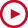 СправкаСовместительство выполняется в свободное от основной работы время, а совмещение профессий — в рабочие часы по основной работе.При этом если сотрудник выберет двойную оплату, то нужно оплатить только фактически отработанные часы. А день отдыха всегда предоставляется полностью, даже если, к примеру, работа в выходной составила половину обычного трудового дня.Рассмотрим порядок оплаты труда совместителя в зависимости от ситуации.Ситуация 1. Работник привлекался к труду в выходной сразу по двум должностям — основной и по совместительству (это должно быть отражено в приказе о привлечении сотрудника к работе в выходной). В таком случае повышенная оплата рассчитывается отдельно по каждой из профессий (должностей), поскольку у работника заключено два отдельных трудовых договора.Отметим, что Трудовой кодекс не ограничивает совместителя ни в праве выбрать день отдыха вместо двойной оплаты, ни в порядке реализации такого права. Поэтому теоретически ваш сотрудник может попросить предоставить ему дополнительный день отдыха и там, и там. Что касается их использования, то возможны два варианта:•сотрудник берет свои выходные одновременно (в один день) и по основной работе, и по совместительству;•сотрудник использует дополнительные выходные в разные дни. При этом в день, когда выходной предоставлен по основной работе, он выходит на работу по совместительству. А в день использования «совместительского» выходного он трудится по основному месту работы.Либо он может попросить оплату по одной из работ, а дополнительный выходной — по второй. Отметим, специалист Роструда, к которому мы обратились за консультацией, согласен с тем, что совместитель имеет право выбирать разные формы компенсации. Но считает, что выходной может быть предоставлен только на полный день.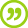 Компенсация за работу в выходной сотруднику — внутреннему совместителю— Если внутренний совместитель привлекался к работе в выходной день как по основной, так и по совмещаемой должности, то он вправе выбрать в качестве компенсации по основной работе день отдыха, а по совмещаемой — повышенную оплату.Но в таком случае работодателю придется решать вопрос отсутствия сотрудника в этот день на работе по совмещаемой должности (если его график предполагает ежедневную занятость по совместительству).Учитывая изложенное, работнику в таких случаях лучше выбирать одинаковую форму компенсации за работу в выходной: либо день отдыха с тем, чтобы взять выходной одновременно и по основной, и по совмещаемой работе, либо двойную оплату.Порядок использования дополнительных выходных — это вопрос договоренности сторон. «Приговаривать» работника к тому или иному варианту работодатель не вправе. Но и сотрудник не может брать выходные без разрешения, иначе это может быть расценено как прогул.Ситуация 2. Выход на работу в выходной связан лишь с одной из работ. В таком случае все компенсации предоставляются только по ней в обычном порядке. И если работник, отработавший, к примеру, в субботу по основной работе, выберет дополнительный выходной в качестве компенсации, то на работу по внутреннему совместительству в день такого выходного ему выйти все равно придется. Если, конечно, совместительство в этот день предусмотрено графиком.Сотрудник совмещает две профессииКак платить сотруднику, который в выходной совмещает две профессии или выходит на работу только по совмещаемой профессии, ТК не регламентирует. Получается, что рассчитывать доплату нужно только исходя из оклада, без доплаты за совмещение? Но это нарушит права работника. Лучше урегулировать вопрос о повышенной оплате за совмещение профессий в выходной день самостоятельно:•в положении об оплате труда или другом ЛНА;•в коллективном или трудовом договоре;•в соглашении с работником о совмещении.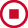 Рассказываем работникуСотрудник не обязан выходить на работу в выходной (если это не форс-мажорные обстоятельства). Такой выход — дело добровольное.Если в вашей компании это сделано, то для решения вопроса об оплате вам нужно будет следовать порядку, определенному в вашей организации. Если нет — рассчитывайте оплату за переработку по общему правилу ТК, то есть платите двойной оклад по основной работе либо предоставляйте выходной. Но имейте в виду, что работник вправе отказаться:•в принципе выполнять работу по совмещению (отказ возможен за 3 дня);•выполнять в выходной одновременно и основную работу, и совмещаемую. Дело в том, что совмещение предполагает выполнение дополнительной работы «в течение установленной продолжительности рабочего дня». Поэтому, строго говоря, привлечение к труду в выходной по совмещаемой работе вообще может быть расценено как нарушение. Следовательно, работника в этом вопросе лучше не провоцировать, дабы он не начал писать жалобы в трудовую инспекцию.* * *Даже если работник трудился в выходной только по совмещаемой профессии, он должен в любом случае получить обычную двойную оплату исходя из оклада или дополнительный выходной. Учтите это при разработке собственного порядка доплаты за совмещение в выходной. Ведь нормы локальных актов, трудовых и коллективных договоров не могут ухудшать положение работника по сравнению с установленным ТК.14. Лариса С.НЕВЕРОВ1. Как лучше всего в НКО проводить оплату мобильных телефонов?2. Можно ли и как часто выдавать материальную помощь сотрудникам?В целом ряде случаев из средств организации оплачиваются стоимость мобильного телефона и услуг мобильной связи того или иного сотрудника. При списании указанных расходов и отражении их в бухгалтерском и налоговом учете необходимо, во-первых, учитывать положения действующего законодательства, и, во-вторых, необходимость пользования телефоном именно в целях производственной или хозяйственной деятельности.Возможны также варианты, когда телефонный аппарат приобретается в собственность организации, а пользуется им то или иное должностное лицо организации, или же для нужд организации используется принадлежащий работнику телефон.Телефонный аппарат приобретается в собственность организации
При приобретении мобильного телефона в собственность организации он должен быть в установленном порядке оприходован по учету.Поскольку срок полезного использования приобретаемого аппарата составляет свыше 12 месяцев, при его приобретении он отражается в составе объектов основных средств организации, что определено в п. 4 Положения по бухгалтерскому учету «Учет основных средств» (ПБУ 6/01), утвержденного приказом Минфина России от 30 марта 2001 г. № 26н (в редакции изменений и дополнений).При приобретении телефона оплачивается его стоимость и стоимость подключения (приобретение SIM-карты). При этом на основании положений п. 8 ПБУ 6/01 стоимость подключения должна быть отнесена на увеличение стоимости приобретаемого телефонного аппарата.На основании документов, подтверждающих произведенные расходы (счет, накладная и т. п.), и технических документов организации рекомендуется оформлять «Акт о приеме-передаче объекта основных средств (кроме зданий, сооружений)» (ф. № ОС-1), форма которого утверждена постановлением Госкомстата России от 21 января 2003 г. № 7 «Об утверждении унифицированных форм первичной учетной документации по учету основных средств». В настоящее время форма указанного документа не является обязательной для применения, однако рекомендуется для закрепления локальными документами организации.Однако при списании указанных расходов организация обязана подтвердить обоснованность расходов.Под обоснованными расходами согласно ст. 252 НК РФ понимаются экономически оправданные затраты, оценка которых выражена в денежной форме.В свою очередь, под экономически оправданными расходами для целей налогообложения необходимо понимать затраты, обусловленные целями получения доходов, удовлетворяющие принципу рациональности и обусловленные обычаями делового оборота.Критерием экономической обоснованности затрат на приобретение услуг сотовой связи для целей налогообложения прибыли будет являться необходимость работника в соответствии с установленными в должностной инструкции обязанностями использовать сотовый телефон в служебных целях.Относимые на затраты расходы по оплате услуг мобильной связи должны быть также документально подтверждены.Приобретаемые у операторов связи или у уполномоченных ими лиц пластиковые карточки (как sim-карты, так и карточки экспресс-оплаты) являются средствами оплаты услуг телефонной связи и средствами доступа к телефонной сети. Соответственно, расходы на их приобретение должны отражаться в составе расходов организации (дебет счетов 20, 26, 44 и др. кредит счетов 60, 76, 71 и др.).Для целей как бухгалтерского, так и налогового учета производимые расходы по оплате услуг мобильной связи принимаются на основании соответствующих первичных оправдательных документов, оформленных с учетом положений ст. 9 Федерального закона от 6 декабря 2011 г. № 402-ФЗ «О бухгалтерском учете» (в редакции изменений и дополнений).Для того, чтобы избежать возможных вопросов со стороны налоговых органов, для списания расходов организация должна располагать договором с оператором сотовой связи, счетом указанного оператора на оплату услуг мобильной связи, распечаткой переговоров с соответствующего телефонного номера, а также актом (докладной запиской), в котором раскрывались бы перечни абонентов, с которыми осуществлялись переговоры, их необходимость (цели) и взаимосвязь переговоров с решением тех или иных служебных (производственных, хозяйственных) задач.Необходимость ведения работником переговоров с использованием аппаратов мобильной связи организации должна быть закреплена в его должностной инструкции. В ряде организаций приказом руководителя формируется перечень категорий должностных лиц, в трудовые обязанности которых включено осуществление служебных переговоров с использованием аппаратов мобильной сотовой связи, а также условия принятия расходов по оплате указанных переговоров за счет средств работодателя (перечни контрагентов, направления деятельности и т. п.).Например, в письме Минфина России от 19 января 2009 г. № 03-03-07/2 отмечено, что для признания произведенных затрат на оплату услуг сотовой связи расходами для целей налогообложения необходимо иметь: утвержденный руководителем организации перечень должностей работников, которым в силу исполняемых ими обязанностей необходимо использование сотовой связи; договор с оператором на оказание услуг связи; детализированные счета оператора связи.Форма счета может содержать детализацию общей суммы платежа за предоставленные оператором сотовой связи услуги в разрезе отдельных субсчетов, открываемых по каждому числящемуся за налогоплательщиком (в данном случае – организации) абонентскому номеру.Для работников может быть установлен лимит расходов на использование сотовой связи, превышение которого подлежит возмещению организации работником за счет собственных средств. В этом случае сумма превышения работником установленного лимита будет учитываться в составе прочих расходов для целей налогообложения только после возмещения работником указанных затрат. При этом сумма возмещения, уплачиваемая работником, будет учитываться для целей налогообложения в доходах от реализации.Личные переговоры работника с аппарата мобильной связи должны быть отнесены за счет работника – пользователя телефонного аппарата В рамках данной тематики представляют интерес разъяснения, данные Минфином России в письме от 7 декабря 2005 г. № 03-03-04/1/418. В случае ведения телефонных переговоров по сотовой связи в производственных целях во время нахождения сотрудника на отдыхе (в том числе в официально установленные выходные и праздничные дни и в период отпуска) затраты на оплату услуг сотовой связи могут также признаваться расходами для целей налогообложения прибыли. При этом такие расходы должны подтверждаться в общеустановленном порядке, а критерием их экономической обоснованности для целей налогообложения будет являться необходимость работника в соответствии с установленными в должностной инструкции обязанностями использовать сотовый телефон в служебных целях.Организация использует телефонные аппараты сотрудников
Если выполнение трудовых обязанностей определенных категорий сотрудников сопряжено с необходимостью постоянного использования мобильного телефона, работодатель вправе предложить указанным работникам использовать для производственных и хозяйственных нужд собственные телефонные аппараты, оплачивая расходы мобильной связи (разговоры, абонементную плату и др. услуги), а также возмещая стоимость самого телефонного аппарата.В таких случаях отношения сторон могут регулироваться положениями заключаемого договора аренды, или же работнику может выплачиваться компенсация за использование личного имущества в служебных целях.Договор аренды должен быть составлен с соблюдением положений гл. 34 ГК РФ.По указанному договору арендодатель (работник) обязуется предоставить арендатору (работодателю) имущество за плату во временное владение или во временное пользование.Срок указанного договора определяется сторонами и отражается в договоре. Если срок аренды в договоре не определен, он считается заключенным на неопределенный срок. Однако в таком случае каждая из сторон вправе в любое время отказаться от договора, предупредив об этом другую сторону за 1 месяц.Передача телефона в аренду работодателю означает тот факт, что имущество предоставляется в пользование вместе со всеми принадлежностями и относящимися к нему документами (техническим паспортом, сертификатом качества и т. п.), если только иное не предусмотрено договором.Арендованное имущество отражается в бухгалтерском учете организации на забалансовом счете 001 «Арендованные основные средства» в оценке, указанной в договоре аренды.В оформляемом сторонами договоре аренды должны найти отражение также условия об арендной плате, условия пользования имуществом, а также ответственность сторон за недостатки сданного (полученного) в аренду имущества и за невыполнение условий договора.Порядок, условия и сроки внесения арендной платы определяются договором аренды. Если какие-либо указания об этом в договоре содержаться не будут, считается, что установлены порядок, условия и сроки, обычно применяемые при аренде аналогичного имущества при сравнимых обстоятельствах.В соответствии с п. 2 ст. 614 ГК РФ арендная плата может устанавливаться за все арендуемое имущество в целом или отдельно по каждой из его составных частей в виде:
– определенных в твердой сумме платежей, вносимых периодически или единовременно;
– установленной доли полученных в результате использования арендованного имущества продукции, плодов или доходов;
– предоставления арендатором определенных услуг;
– передачи арендатором арендодателю обусловленной договором вещи в собственность или в аренду;
– возложения на арендатора обусловленных договором затрат на улучшение арендованного имущества.Стороны могут предусматривать в договоре аренды сочетание указанных форм арендной платы или иные формы оплаты аренды.Применительно к телефонному аппарату арендная плата, как правило, устанавливается в виде ежемесячных платежей в пользу работника.Исходя из положений ст. 616 ГК РФ за счет средств работодателя-арендатора должны оплачиваться расходы по поддержанию телефонного аппарата в исправном состоянии, осуществлению текущего ремонта и расходов по содержанию имущества. За счет работника должен осуществляться капитальный ремонт арендованного имущества.Если по договору аренды будет использоваться приобретаемый работником телефонный аппарат, рекомендуется в договоре закрепить условия об оплате за счет средств работодателя-арендатора расходов по подключению аппарата к оператору мобильной связи.С сумм выплачиваемых в пользу работника арендных платежей организация обязана в соответствии с положениями гл. 23 НК РФ удержать при выплате налог на доходы физических лиц в размере 13%.Страховые взносы на обязательное социальное страхование с сумм начисленной арендной платы не исчисляются, т. к. платежи по указанному договору гражданско-правового характера в объект налогообложения (учитываемую базу) в соответствии с действующим законодательством не включаются.Поскольку телефонные аппараты по договору аренды используются именно работодателем, то расходы по оплате услуг мобильной связи принимаются в целях налогообложения в общеустановленном порядке на основании подп. 25 п. 1 ст. 264 НК РФ.Выплата компенсации за использование работником своего личного имущества в служебных или производственных целях предусмотрена ст. 188 ТК РФ. Размер компенсации определяется по соглашению сторон, в основном исходя из износа (амортизации) имущества и расходов, связанных с его использованием.Компенсация может быть установлена в размере фактически произведенных работником расходов по оплате услуг мобильной связи для служебных целей.При этом указанная компенсация на основании п. 3 ст. 217 НК РФ может быть освобождена от обложения налогом на доходы физических лиц, но при условии, что будет подтвержден производственный характер разговоров. К документам, подтверждающим производственный характер, могут быть отнесены: договоры об оказании услуг связи, детализированные счета телефонных станций с предоставлением оператором сотовой связи всех номеров абонентов, перечня стран (с кодом города), дат, конкретных телефонов, наименований фирм, с которыми велись переговоры, иные документы, подтверждающие производственный характер отношений с абонентом.В противном случае переговоры, проведенные работником организации с мобильного телефона, будут рассматриваться как частные звонки, не связанные с делами фирмы, которые не подпадают под действие п. 3 ст. 217 НК РФ. Суммы оплаты таких переговоров подлежат обложению налогом на доходы физических лиц в общеустановленном порядке.Оплата организацией стоимости телефонного аппарата и услуг мобильной связи за работникаС произведенных работодателем в пользу работника расходов организация должна исчислить в установленном порядке суммы налога на доходы физических лиц, а также страховые взносы в государственные внебюджетные фонды.Вместе с этим, за счет средств работодателя могут, например, приобретаться sim-карты, которые устанавливаются на мобильные телефоны работников и используются ими в служебных целях. В таких случаях исходя из письма Минфина России от 5 июня 2008 г. № 03-03-06/1/350 произведенные расходы могут признаваться в целях налогообложения прибыли при соблюдении общих условий. В частности, в организации должен быть издан перечень должностей работников, которым в силу исполняемых ими обязанностей необходимо пользоваться сотовой связью, должен быть заключен договор с оператором на оказание услуг связи, и организация должна располагать детализированными счетами оператора связи по указанным картам.Соответственно, телефонные переговоры работников с указанных sim-карт должны быть сопряжены с производственной и иной уставной деятельностью организации.Если средства целевого финансирования могут быть направлены на выплату материальной помощи, предусмотренную оплатой труда Фонда, если выдача материальной помощи работнику предусмотрена сметой, трудовым или коллективным договором – да то названные средства расходуются по целевому назначению.Путеводители по кадровым вопросам и трудовым спорам. Вопросы применения ст. 153 ТК РФПо основной деятельностиПо грантуОклад по основной деятельности — 13 000 руб.В июне директор отработал бы  по основной деятельности 20 рабочих дней13 000 руб/20 дн. = 1 раб.день = 650 руб.Расчет заработной платы: 650 руб* 14 раб. дн. = 9100 рубНО: 1) отработаны 1 праздничный день и 1 выходной, за что полагается доплата в виде 650 руб*2 дн.= 1300 руб,2)взяты 2 дня отдыха, которые не влияют на сумму оклада за июнь 2021 года,3)взяты 2 дня отпуска за свой счет.Таким образом, выплатить директору по основной деятельности необходимо:  650 руб* 14 раб. дн. (12 и 14 июня - учитываются, а 17 и 18 июня – отпуск за свой счет – эти дни не учитываются, 19 и 20 июня – дни отдыха - не принимаются к учету при подсчете отработанных дней)  = 9100 руб.Заработная плата (оклад) по гранту — 30 000 руб.В июне руководитель проекта отработал бы 20 рабочих дней30 000 руб./20 дн. = 1 раб день = 1500 руб. Расчет заработной платы: 1500 руб*14 раб.дн.= 21 000 руб.НО: 1) отработан 1 выходной день, за что полагается доплата в виде 1500 руб*1 дн.= 1500 руб,2) взят 1 день отпуска за свой счет.Таким образом, выплатить руководителю проекта по гранту необходимо: 1500 руб*14 раб.дн. ( 15 июня учитывается, а 13 июня – отпуск за свой не учитывается при подсчете отработанных дней )= 21 000 руб.КритерийВнутреннее совместительствоСовмещениеНаличие отдельного договораЗаключается отдельный договор на совместительствоОтдельный договор не требуется, оформляется дополнительное соглашение к существующему трудовому договоруВремя выполнения дополнительной работыВ свободное от основной работы времяБез освобождения от основной работы, то есть в пределах установленного рабочего дня (смены) по основному месту работыВид работыКак по профессии (должности), аналогичной основной профессии (должности) работника, так и по другойКак по профессии (должности), аналогичной основной профессии (должности) работника, так и по другойРазмер оплатыУстанавливается по соглашению сторон с учетом содержания и объема работ (ст. 151 ТК РФ)Устанавливается по соглашению сторон с учетом содержания и объема работ (ст. 151 ТК РФ)Длительность рабочего времениНе более 20 часов в неделю и не более 4 часов в деньВ пределах рабочего дня (смены) по основному месту работыИздание приказаОформляется приказ о приеме на работу по совместительствуОформляется приказ о поручении дополнительной работыПродолжительность выполнения дополнительной работыСрок согласовывается сторонамиСрок согласовывается сторонамиОграничения на выполнение дополнительной работыВ определенных ст. 282 ТК РФ случаях не допускается работа по совместительству (например, на вредных работах, если основная работа связана с такими же условиями)Ограничений для совмещения профессий (должностей) нетВнесение сведений в трудовую книжкуВносятся по просьбе работникаНе производитсяУстановление испытательного срокаМожно установить при заключении договораНельзя установитьДосрочное прекращение выполнения дополнительной работыПроизводится в общем порядке как при расторжении трудового договораЛюбая из сторон может досрочно в одностороннем порядке отменить дополнительную работу или отказаться от нее, уведомив другую сторону не позднее чем за 3 дня (ст. 60.2 ТК РФ)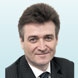 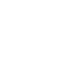 ШКЛОВЕЦ Иван Иванович
Заместитель руководителя Федеральной службы по труду и занятости